TERMIN SKŁADANIA ANKIET ZGŁOSZENIOWYCH – w zakresie rozgrywek seniorów, Pucharu Polski oraz drużyn młodzieżowych od kategorii (Juniora Starszego do Młodzika) upływa z dn. 30.06.danego roku, natomiast do 31 lipca - zgłoszenia w kategoriach Orlik i Żak. Zgłoszenie zespołów do rozgrywek (seniorów, PP, U-19, U-17, U-15, U-13 po terminie w dniach od 1-10 lipca spowoduje nałożenie opłaty regulaminowej w wysokości – 300 zł      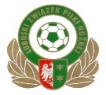 Natomiast po 10 lipca drużyna nie zostanie przyjęta do rozgrywek na dany sezon rozgrywkowy. Zgłoszenia drużyn do rozgrywek w kategorii ORLIK, ŻAK po terminie w dniach od 1-10 sierpnia spowoduje nałożenie opłaty regulaminowej w wysokości – 200 zł. Natomiast po 10 sierpnia oraz po 31 stycznia (zgłoszenie drużyn młodzieżowych na rundę wiosenną), drużyna nie zostanie przyjęta do rozgrywek na dany sezon rozgrywkowy.       ANKIETA ZGŁOSZENIA DRUŻYN DO ROZGRYWEK MISTRZOWSKICH i PUCHAROWYCH - SENIORÓW i DRUŻYN MŁODZIEŻOWYCH NA SEZON - 2019/2020 1/ Nazwa Klubu...............................................................................................  Dokładny adres klubu:............................................................................................................................................................................................ 2/ Klubowy adres e-mail: ………………………………………………………………………………………………………………………………………………………………………………………………………………………………………………………………………………………………………..3/ Osoba w klubie wyznaczona do kontaktu: ………………………………………………………………………………………………………………………………………………………………………………………………………………………………………………………………………..                                                                                                                                                                           /nazwisko i imię – telefon kontaktowy – adres email/ 4/ Adres klubowy do Korespondencji..............................................................................................................................................................................................................................................................................................ZGŁOSZENIE do rozgrywek drużyn seniorów - Nazwisko i imię trenera 1-szego zespołu, Klasa trenerska, Nr licencji…………………………………………………………………………………………………………………………………….Czy Klub chce brać udział w rozgrywkach PUCHARU POLSKI: (pytanie dotyczy klubów klasy „A” i „B”) – TAK* · NIE* (*odpowiednie zakreślić)Obowiązkowo w rozgrywkach udział biorą kluby: III, IV ligi i Klasy Okręgowej.ZGŁOSZENIE do rozgrywek drużyn młodzieżowych. KLAUZULA ZGODY NA PRZESYŁANIE INFORMACJI DROGĄ ELEKTRONICZNĄZgodnie z ustawą z dnia 18.07.2002r. o świadczeniu usług drogą elektroniczną (Dz. U. Nr 144, poz. 1204 z późniejszymi zmianami) wyrażam zgodę na przesyłanie informacji drogą elektroniczną przez Lubuski Związek Piłki Nożnej w Zielonej Górze, ul. Ptasia 2a, 65-514 Zielona Góra, na podany klubowy adres email:KLAUZULA wielokrotnej zgody na przetwarzanie danych osobowych ( Podpisuje osoba Klubu wyznaczona do kontaktu ).Zgodnie z Art. 6 ust. 1 lit. a ogólnego rozporządzenia o ochronie danych osobowych z dnia 27 kwietnia 2016r (dz. Urz. UE L119 z 04.05.2016r), wyrażam zgodę na przetwarzanie moich danych osobowych do celów:Uczestnictwa w rozgrywkach piłkarskich prowadzonych przez Lubuski ZPN, PZPN lub inny Wojewódzki Związek Piłki Nożnej.Podpis osoby do kontaktu: ………………………………………………………………..; Data, miejscowość: ……………………………………………………………………………………………………………………………………Podpisy 2-ch osób upoważnionych z ramienia klubu:................................................................................................................                   (Imię i nazwisko, pełniona funkcja w klubie)................................................................................................................                  (Imię i nazwisko, pełniona funkcja w klubie) …………………………………………………………………………………………….(pieczątka klubu)Klasa/ ligaWymóg udziału zawodników młodzieżowych w meczu (21 lat lub młodszych)Minimalny wymóg licencyjny w zakresie zgłoszenia ilości drużyn młodzieżowych do rozgrywekDokładny adres stadionu/boiska, na którym drużyna rozgrywa swoje mecze w roli gospodarzaKlasa OkręgowaNie ma wymogu2 drużyny – w tym: (obowiązkowo 1 z kat. A, B, C) i (1 z kat: D, E, F)Klasa „A”Nie ma wymoguNie ma wymoguKlasa „B”Nie ma wymoguNie ma wymoguOznaczenie UEFAKategoria wiekowaOznaczyć znakiem (X) ilość zgłoszonych drużyn młodzieżowych do rozgrywek Rocznikiw sezonie rozgrywkowym 2019-2020Rocznikiw sezonie rozgrywkowym 2019-2020Dokładny adres stadionu/boiska, na którym drużyna rozgrywa swoje mecze w roli gospodarzaA1-A2U-191 liga Wojewódzka 2001 – 2002 i młodsiUdział w grze zawodnika młodszego, warunek zgoda rodziców lub opiekunów prawnych oraz uzyskanie pozytywnej opinii przychodni sportowo-lekarskiej.A1-A2U-192 liga Okręgowa2001 – 2002 i młodsiUdział w grze zawodnika młodszego, warunek zgoda rodziców lub opiekunów prawnych oraz uzyskanie pozytywnej opinii przychodni sportowo-lekarskiej.A1-A2U-193 liga Okręgowa2001 – 2002 i młodsiUdział w grze zawodnika młodszego, warunek zgoda rodziców lub opiekunów prawnych oraz uzyskanie pozytywnej opinii przychodni sportowo-lekarskiej.B1-B2U-171 liga Wojewódzka 2003-2004 i młodsiUdział w grze zawodnika młodszego, warunek zgoda rodziców lub opiekunów prawnych oraz uzyskanie pozytywnej opinii przychodni sportowo-lekarskiej.B1-B2U-172 liga Okręgowa2003-2004 i młodsiUdział w grze zawodnika młodszego, warunek zgoda rodziców lub opiekunów prawnych oraz uzyskanie pozytywnej opinii przychodni sportowo-lekarskiej.B1-B2U-173 liga Okręgowa2003-2004 i młodsiUdział w grze zawodnika młodszego, warunek zgoda rodziców lub opiekunów prawnych oraz uzyskanie pozytywnej opinii przychodni sportowo-lekarskiej.C1-C2U-151 liga Wojewódzka 2005-2006 i młodsiUdział w grze zawodnika młodszego, warunek zgoda rodziców lub opiekunów prawnych oraz uzyskanie pozytywnej opinii przychodni sportowo-lekarskiej.C1-C2U-152 liga Okręgowa2005-2006 i młodsiUdział w grze zawodnika młodszego, warunek zgoda rodziców lub opiekunów prawnych oraz uzyskanie pozytywnej opinii przychodni sportowo-lekarskiej.C1-C2U-153 liga Okręgowa2005-2006 i młodsiUdział w grze zawodnika młodszego, warunek zgoda rodziców lub opiekunów prawnych oraz uzyskanie pozytywnej opinii przychodni sportowo-lekarskiej.D1-D2 
U-131 liga Wojewódzka (północ)2007-2008 i młodsiUdział w grze zawodnika młodszego, warunek zgoda rodziców lub opiekunów prawnych oraz uzyskanie pozytywnej opinii przychodni sportowo-lekarskiej.D1-D2 
U-132 liga Okręgowa2007-2008 i młodsiUdział w grze zawodnika młodszego, warunek zgoda rodziców lub opiekunów prawnych oraz uzyskanie pozytywnej opinii przychodni sportowo-lekarskiej.D1-D2 
U-133 liga Okręgowa2007-2008 i młodsiUdział w grze zawodnika młodszego, warunek zgoda rodziców lub opiekunów prawnych oraz uzyskanie pozytywnej opinii przychodni sportowo-lekarskiej.E1-E2 ORLIK1 liga Okręgowa 2009-2010 i młodsiUdział w grze zawodnika młodszego, warunek zgoda rodziców lub opiekunów prawnych oraz uzyskanie pozytywnej opinii przychodni sportowo-lekarskiej.E1-E2 ORLIK2 liga Okręgowa2009-2010 i młodsiUdział w grze zawodnika młodszego, warunek zgoda rodziców lub opiekunów prawnych oraz uzyskanie pozytywnej opinii przychodni sportowo-lekarskiej.E1-E2 ORLIK3 liga Okręgowa2009-2010 i młodsiUdział w grze zawodnika młodszego, warunek zgoda rodziców lub opiekunów prawnych oraz uzyskanie pozytywnej opinii przychodni sportowo-lekarskiej.F1-F2 ŻAKTurnieje2011-2012 warunek ukończone 7 latUdział w grze zawodnika młodszego, warunek zgoda rodziców lub opiekunów prawnych oraz uzyskanie pozytywnej opinii przychodni sportowo-lekarskiej.